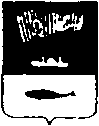 СОВЕТ ДЕПУТАТОВ ГОРОДА МУРМАНСКАПЯТЫЙ СОЗЫВ                 ЗАСЕДАНИЕРЕШЕНИЕот "27" апреля 2018 года             № 46-811                              город МурманскО внесении изменений в приложение к решению Совета депутатов города Мурманска от 03.03.2010 № 16-209                                    "Об утверждении перечня услуг, ПРЕДОСТАВЛЯЕМЫХ муниципальными предприятиями и учреждениями, И РАБОТ, ВЫПОЛНЯЕМЫХ муниципальными предприятиями и учреждениями, тарифы на которые устанавливаются администрацией города Мурманска"(в редакции решения Совета депутатов города Мурманска от 27.10.2017 № 40-714)Принято Советом депутатовгорода Мурманска 26 апреля 2018 годаВ соответствии с Федеральным законом от 06.10.2003 № 131-ФЗ "Об общих принципах организации местного самоуправления в Российской Федерации", решением Совета депутатов города Мурманска от 04.02.2010                 № 15-198 "Об утверждении Порядка принятия решений об установлении тарифов на услуги, предоставляемые муниципальными предприятиями и учреждениями, и работы, выполняемые муниципальными предприятиями и учреждениями», руководствуясь Уставом муниципального образования город Мурманск, Совет депутатов города  Мурманска р е ш и л:1. Внести в приложение к решению Совета депутатов города Мурманска     от 03.03.2010 № 16-209 "Об утверждении перечня услуг, предоставляемых  муниципальными предприятиями и учреждениями, и работ, выполняемых муниципальными предприятиями и учреждениями, тарифы на которые устанавливаются администрацией города Мурманска" (в редакции решения Совета депутатов города Мурманска от 27.10.2017 № 40-714) следующие изменения:1.1. подпункт 4.2 пункта 4 исключить.1.2. подпункты 4.3 и 4.4 считать подпунктами 4.2 и 4.3 соответственно.1.3. подпункт 4.2 пункта 4 изложить в новой редакции:""1.4. в подпункте 4.3 слова "Муниципальные автономные учреждения спортивные школы олимпийского резерва" заменить словами "Муниципальные автономные и бюджетные учреждения спортивные школы олимпийского резерва".2. Опубликовать настоящее решение в газете "Вечерний Мурманск".3. Настоящее решение вступает в силу после его официального опубликования и распространяется на правоотношения, возникшие с 01.01.2018.4. Контроль за исполнением настоящего решения возложить на постоянную комиссию Совета депутатов города Мурманска по экономической политике и хозяйственной деятельности (Вологдин В.А.).Глава муниципального образованиягород Мурманск                                                                               Д.Д. Филиппов4.2Услуги спортивной направленности, оказываемые за пределами программ  спортивной подготовки, определяющих статус учреждения: легкая атлетика, конькобежный спорт, хоккей с мячом, лыжные гонки, биатлон, художественная гимнастика, спортивная борьба (греко-римская борьба), баскетболМуниципальные автономные и бюджетные учреждения спортивные школы олимпийского резерва 